VSTUPNÍ ČÁSTNázev komplexní úlohy/projektuTvorba kalkulačního listu, normování pokrmůKód úlohy65-u-3/AB50Využitelnost komplexní úlohyKategorie dosaženého vzděláníH (EQF úroveň 3)Skupiny oborů65 - Gastronomie, hotelnictví a turismusVazba na vzdělávací modul(y)Odborná příprava ke zpracování Samostatné odborné práce - zaměření KuchařŠkolaStřední škola průmyslová, hotelová a zdravotnická Uherské Hradiště, Kollárova, Uherské HradištěKlíčové kompetenceKompetence k učení, Kompetence k pracovnímu uplatnění a podnikatelským aktivitám, Matematické kompetence, Digitální kompetenceDatum vytvoření23. 04. 2019 23:47Délka/časová náročnost - Odborné vzdělávání4Délka/časová náročnost - Všeobecné vzděláváníPoznámka k délce úlohyRočník(y)3. ročníkŘešení úlohyskupinovéDoporučený počet žáků8Charakteristika/anotaceKomplexní úloha si klade za cíl naučit žáky pracovat s recepturami teplých pokrmů, tvořit kalkulace pokrmů ke zvolenému menu a naučit je jednotlivé chody správně nanormovat na daný počet porcí tak, aby odpovídala jejich gramáž, výrobní postup a charakteristika pokrmu.JÁDRO ÚLOHYOčekávané výsledky učeníOčekávané kompetence ve vazbě na NSK:Očekávané výsledky učení:Žák:Zhotoví seznam surovin a provede výpočet jejich hmotnostiUrčí cenové nákladyVyhotoví charakteristiku hotového výrobku a technologického postupuSestaví kalkulaci hlavního choduSpecifikace hlavních učebních činností žáků/aktivit projektu vč. doporučeného časového rozvrhuZhotoví seznam surovin a provede výpočet jejich hmotnosti
	S pomocí Receptur vypíše suroviny potřebné k přípravě pokrmu do kalkulačního listuProvede výpočet jedné porce a znásobí ji počtem porcí dle zadáníUrčí cenové náklady
	Stanoví cenovou relaci surovin za jednotku dle aktuální cenové nabídky na trhuVypočítá podle hmotnosti surovin cenu celkemVyhotoví charakteristiku hotového výrobku a technologického postupu
	Stručně popíše jeho vzhled, konzistenci, chuť a vůniPopíše dávkování surovin a pracovní úkony při přípravě daného pokrmu tak, aby výsledný výrobek odpovídal charakteristice pokrmuSestaví kalkulaci hlavního chodu
	Samostatně zpracuje kalkulaci hlavního chodu na dvě porce ze slavnostního menu SOPMetodická doporučeníKomplexní úlohu lze využít v rámci předmětu Technologie v teoretické výuce a v odborném výcviku uvedeného oboru Kuchař-číšník:zaměření KuchařKomplexní úloha je tvořena čtyřmi dílčími částmi, které na sebe navazují. Znalosti potřebné ke splnění komplexní úlohy žák získá v teoretickém vyučování.Splnění komplexní úlohy Tvorba kalkulačního listu, normování pokrmů je pro zaměření Kuchař podkladem pro realizaci komplexní úlohy Příprava pokrmu ze samostatné odborné práce. Žák využije vytvořeného kalkulačního listu ke splnění dílčí části připravit hlavní pokrm ze SOP nejméně ve dvou porcích.Způsob realizaceOrganizační forma výuky: teoreticko-praktická, učebna odborného výcvikuPomůckyUčební pomůcky nezbytné pro zdárnou realizaci úkolu:Vybavení odborné učebny:PC, promítací technikaUčební pomůcky pro žáka:Psací potřebyPrázdný kalkulační listReceptury teplých pokrmůKalkulačkuVÝSTUPNÍ ČÁSTPopis a kvantifikace všech plánovaných výstupů3) Pracovní list – doplňovačka č.1Pracovní list – doplňovačka č.2  Pracovní list – doplňovačka č.34) Žák nanormuje a vykalkuluje hlavní pokrm ze své samostatné odborné práce nejméně ve dvou porcíchKritéria hodnoceníŽák bude individuálně bodově hodnocen za splnění úlohy. Kromě splnění dílčích úkolů bude hodnocen aktivní přístup, samostatnost, aplikace teoretických znalostí, správný výpočet hmotnosti pokrmu a jeho cenové kalkulace.3) Hodnotí se samostatnost a matematická správnost výpočtu hmotnosti surovin a ceny daného pokrmu ve dvou porcích (za výpočet 1 kalkulačního listu žák získá celkem 10 bodů; uspěl při dosažení 5 bodů)4) Hodnotí se samostatnost a matematická správnost výpočtu hmotnosti surovin a ceny zvoleného pokrmu ve dvou porcích, správný popis charakteristiky a výrobního postupu pokrmu (za zpracované kalkulační listy k hlavnímu chodu žák získá celkem 25 bodů; uspěl při dosažení 10 bodů)Doporučená literaturaRUNŠTUK J. a kolektiv. Receptury teplých pokrmů 2001, 3 vydání. Hradec Králové. ISBN 80-902492-3-XPoznámkyDoporučený počet žáků ve skupině je 4–8.Obsahové upřesněníOV RVP - Odborné vzdělávání ve vztahu k RVPPřílohyTvorba_kalkulace.pptxdoplnovacka_kalkulacni_list_c-1.docxreseni_kalkulacni_list_c-1.docxdoplnovacka_kalkulacni_list_c-2.docxreseni_kalkulacni_list_c-2.docxdoplnovacka_kalkulacni_list_c-3.docxreseni_kalkulacni_list_c-3.docxMateriál vznikl v rámci projektu Modernizace odborného vzdělávání (MOV), který byl spolufinancován z Evropských strukturálních a investičních fondů a jehož realizaci zajišťoval Národní pedagogický institut České republiky. Autorem materiálu a všech jeho částí, není-li uvedeno jinak, je Vladimíra Hlaváčková. Creative Commons CC BY SA 4.0 – Uveďte původ – Zachovejte licenci 4.0 Mezinárodní.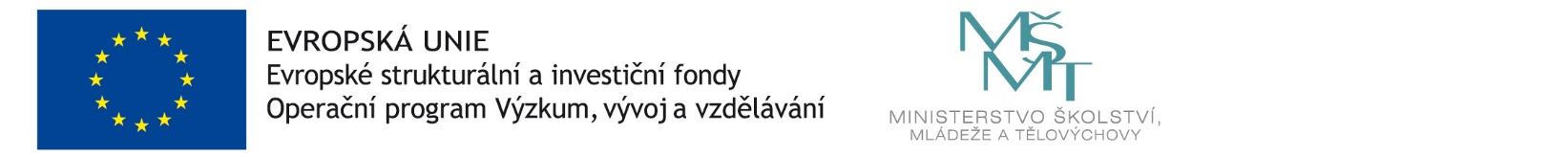 